Publicado en Madrid el 20/09/2019 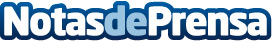 Dehesa El Milagro muestra las diez diferencias entre el vacuno ecológico y el convencionalEl mundo ecológico ha crecido exponencialmente durante los últimos años en nuestro país situándolo dentro del «top 10» mundial de consumoDatos de contacto:Amparo915416846Nota de prensa publicada en: https://www.notasdeprensa.es/dehesa-el-milagro-muestra-las-diez-diferencias Categorias: Nutrición Gastronomía Consumo http://www.notasdeprensa.es